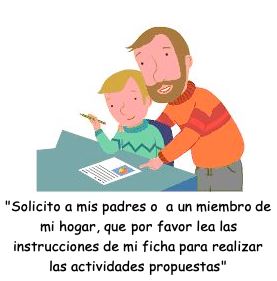 Guía de trabajo autónomo (plantilla)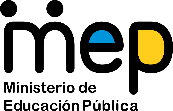 El trabajo autónomo es la capacidad de realizar tareas por nosotros mismos, sin necesidad de que nuestros/as docentes estén presentes. 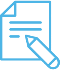 Me preparo para hacer la guía Pautas que debo verificar antes de iniciar mi trabajo.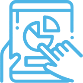 Voy a recordar lo aprendido en clase. 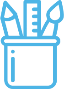  Pongo en práctica lo aprendido en claseCentro Educativo: Educador/a: Nivel: segundo añoAsignatura: Educación FísicaMateriales o recursos que voy a necesitar La guía de trabajo autónomo.Ropa y calzado cómodo para realizar las actividades.Condiciones que debe tener el lugar donde voy a trabajar El espacio que voy a utilizar debe de ser un área despejada sin objetos que me puedan lastimar, por ejemplo se puede utilizar el patio de la casa, el jardín, la cochera entre otros.Tiempo en que se espera que realice la guía  Requiero 20 minutos.Indicaciones Recuerdo que en mi clase de Educación Física realizamos movimientos imitando a algunos animales: la oruga, el perro y el pato. Observo las siguientes imágenes y trato de recordar cómo realizan esos animales su movimiento. 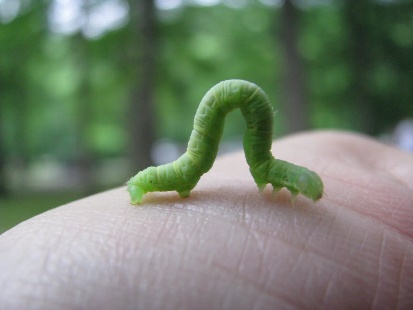 La oruga flexiona su cuerpo para moverse.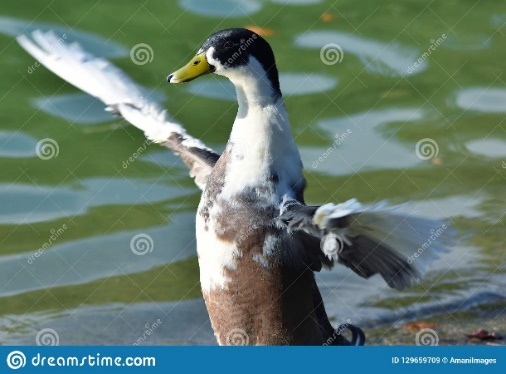 El pato extiende y cierra sus alas.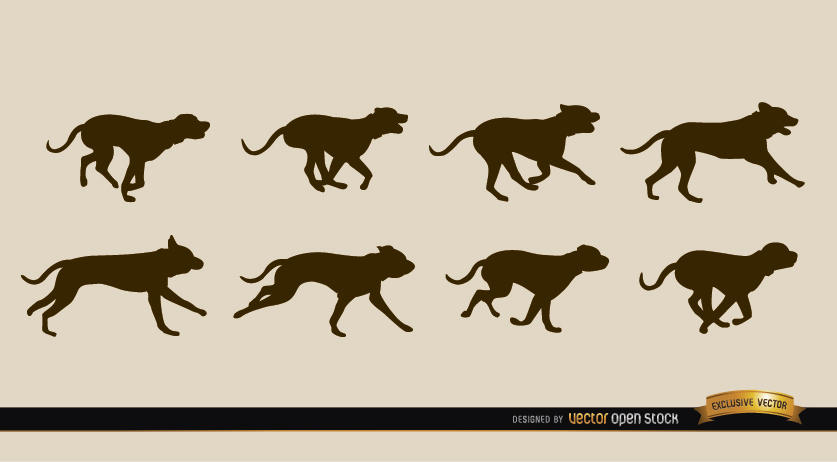            El perro extiende y recoge sus patas para moverse.Además repaso  lo que también practicamos en clase: realizamos movimientos para mantener el equilibrio en una pierna, tal como se observa en las siguientes imágenes.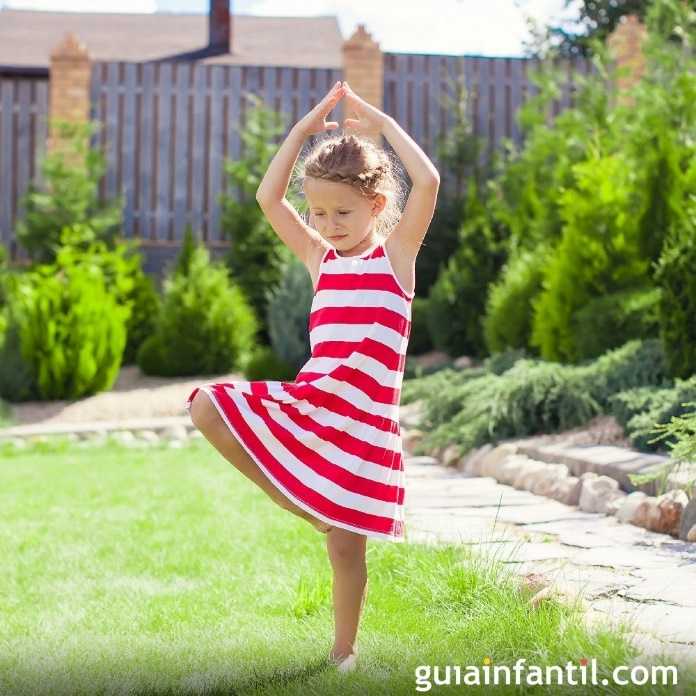 Levanto el pie derecho y levanto al mismo tiempo mis brazos realizando un arco. Luego  hago lo mismo con mi pie izquierdo.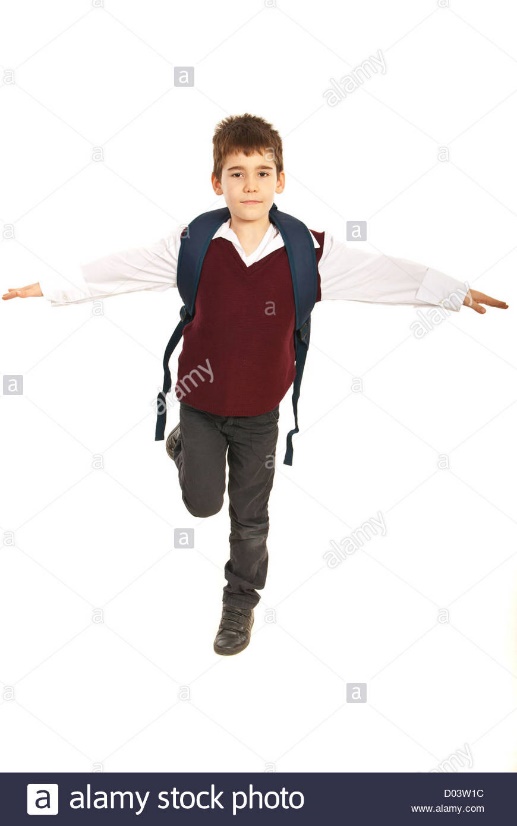 Levanto el pie derecho y extiendo al mismo tiempo mis brazos hacia los lados. Luego lo hago con mi pie izquierdo también.Actividad Preguntas para reflexionar y responder Me pregunto:¿Puedo moverme imitando a una oruga?¿Puedo moverme imitando a un pato?¿Puedo moverme imitando a un perro?¿Puedo mantener el equilibrio de mi cuerpo con un pie?Indicaciones Pido ayuda a un miembro de mi familia (papá, mamá, hermano o hermana mayor etc.) para que supervisen las actividades que voy a realizar.Realizo movimientos imitando a algunos animales: la oruga, el perro y el pato, Me guío con las imágenes y las explicaciones  anteriores. Levanto el pie derecho y levanto al mismo tiempo mis brazos realizando un arco. Luego lo hago con mi pie izquierdo. Me guío con la imagen y la explicación  anterior. Levanto el pie derecho y extiendo al mismo tiempo mis brazos hacia los lados. Luego lo hago con mi pie izquierdo. Me guío con la imagen y la explicación  anterior.Realizo estos movimientos durante 15 minutos e invito al miembro de mi familia para que también realice estos movimientos conmigo.Indicaciones o preguntas para auto regularse y evaluarseRespondo a estas preguntas:¿Pude moverme imitando a una oruga?¿Pude moverme imitando a un pato?¿Pude moverme imitando a un perro?¿Pude mantener el equilibrio de mi cuerpo con un pie? Con el trabajo autónomo voy a aprender a aprender Con el trabajo autónomo voy a aprender a aprender Reviso las acciones realizadas durante la construcción del trabajo.Coloreo encima del símbolo al responder las siguientes preguntas Reviso las acciones realizadas durante la construcción del trabajo.Coloreo encima del símbolo al responder las siguientes preguntas ¿Me siento satisfecho con el trabajo que realicé?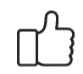 ¿Ejecuté todas las actividades que se me presentaron? ¿Reviso mi trabajo para asegurarme si todo lo solicitado fue realizado?